Empathy Map SampleSaysThinks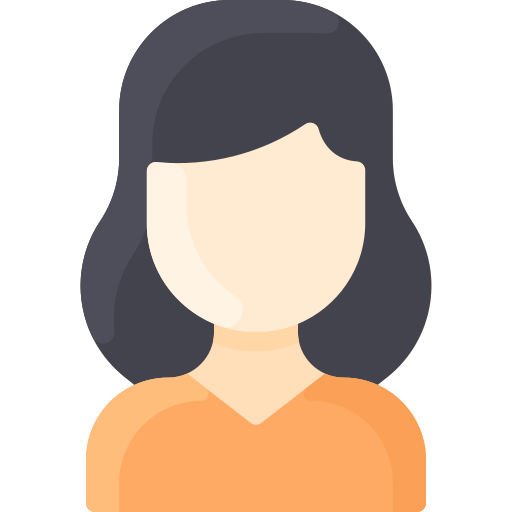 DoesFeelPainGain